ATTIVITA’ SVOLTE A.S. 2023/24Nome e cognome della docente: Marilenia GravinoDisciplina insegnata: Lingua e letteratura italianaLibri di testo in uso: Giunta C., Calzolaio N., Barattelli B., “Lettere al futuro – Narrativa”, DeA SCUOLA (GARZANTI SCUOLA).Giunta C., Calzolaio N., Barattelli B., “Lettere al futuro – Poesia”, DeA SCUOLA (GARZANTI SCUOLA).Viberti Pier Giorgio, “Per tua norma e regola”, SEI Editore.Classe e Sezione: 2^EIndirizzo di studio: Agraria Agroalimentare Agroindustria1. Descrizione di conoscenze e abilità, suddivise in percorsi didattici, evidenziando per ognuna quelle essenziali o minime.Percorso 1: Il sistema della comunicazione – gli elementi della frase - morfologiaCompetenze: Padroneggiare gli strumenti espressivi ed argomentativi indispensabili per gestire l’interazione comunicativa verbale in vari contestiConoscenze: il sistema di comunicazione, gli elementi e le regole che lo caratterizzano; comunicazione e testo: contesto, scopo e destinatario della comunicazione, funzioni della lingua. Elementi del testo: coerenza e coesione; principali strutture di fonetica, morfologia e interpunzione; principali strutture morfologiche; metodo di analisi logica e del periodo; lessico: struttura e formazione delle parole; famiglie di parole; campo semantico; dimensione socio-linguistica (registri).Abilità: Riconoscere e applicare le principali conoscenze fonetiche, ortografiche e interpuntive esaminate; riconosce e applicare le principali strutture morfologiche esaminate; utilizzare/comprendere le principali strutture lessicali e i registri stilistici in testi semplici; individuare in modo essenziale natura, funzioni e principali scopi di un testo.Obiettivi Minimi: conoscere le principali strutture della morfologia e utilizzarle in testi semplici; comunicare in forma corretta, sia orale che scritta. CONTENUTILa proposizione e i suoi elementi costitutivi: la frase semplice o proposizione. Il predicato verbale e nominale. Il soggetto. Le espansioni – attributo, apposizione e complementi. Il complemento oggetto. I complementi predicativi.I complementi indiretti: i complementi di specificazione e partitivo. I complementi di denominazione e di materia. I complementi di termine, di agente e di causa efficiente. I complementi di mezzo e di modo. I complementi di causa, di fine, di vantaggio e di svantaggio. I complementi di tempo e di età. I complementi di qualità e di quantità. I complementi di luogo, di allontanamento e di origine. I complementi di paragone e di argomento. I complementi di abbondanza e privazione, di colpa e di pena. I complementi di esclusione, di sostituzione e di limitazione. I complementi distributivo, concessivo e di vocazione.Il Periodo: la struttura del periodo – proposizioni principali, coordinate e subordinate.Percorso 2: Il romanzoCompetenze: leggere, ascoltare, comprendere e interpretare testi scritti di vario tipo; produrre testi di vario tipo in relazione ai differenti scopi comunicativiConoscenze: scelta di testi di varia tipologia in ascolto/lettura: descrittivi, espressivi, narrativi, espositivi;  Abilità: lettura e ascolto - comprendere globalmente testi di vario genere, riconoscere scopi, funzioni e strutture di varie tipologie testuali; analisi - saper utilizzare gli strumenti di analisi testuale e metodi efficaci per fissare i concetti fondamentali (div. sequenze, scaletta, titolazione); produzione scritta – strutturare testi di varia tipologia in modo corretto e coerente.Obiettivi minimi: comprendere testi e i materiali utilizzati e saper trovare il collegamento tra loro; saper riferire in forma sia orale che scritta i principali contenuti dei testi trattati, riconoscendo a grandi linee le varie componenti che caratterizzano il testo narrativo. CONTENUTILa narrativa di formazione.La narrativa d’introspezione.La narrativa umoristica.La narrativa di viaggioTESTIUn mondo senza casa di A. Ehsani pag.302 vol.1Il coraggio di Stephen di J. Joice pag.322 vol.1Innamorarsi (quando si è poveri) di B. Fenoglio pag.440 vol.1Io cambio sempre di P. Nori pag.457 vol.1 La spettatrice di O. Vorspi pag.461 vol.1Il naso di N. Gogol’ pag.571 vol.1Fantozzi al veglione di Capodanno di P. Villaggio pag.574 vol.1Come non usare l’email di P. Nori pag.583 vol.1 Inghiottire il rospo di B. Pitzorno pag.587 vol.1Chiamatemi Ismaele di H. melville pag.702 vol.1L’ebreo errante di R. Kipling pag.710 vol.1Il centro della Terra di J. Verne pag.715 vol.1Percorso 3: La poesiaCompetenze: Padroneggiare gli strumenti espressivi e argomentativi indispensabili per gestire l’interazione comunicativa verbale in diversi contesti; leggere, comprendere e interpretare testi scritti di vario tipo.Conoscenze: Conoscere la terminologia specifica e i concetti principali della poesia; conoscere le principali nozioni di metrica; conoscere le principali forme metriche della poesia; conoscere le principali figure retoriche di significato, ordine e suono; conoscere i concetti di “simbolo”, “parola chiave”, “campo semantico” e “tema”; conoscere le correnti, gli autori, le opere e i testi significativi della poesia europea ed extraeuropea dell’Ottocento e del Novecento.Abilità: Analizzare gli elementi principali di un testo poetico; cogliere il significato di un testo orale e scritto; interpretare un testo come un “prodotto” che necessita di una decodifica; rafforzare la capacità di analisi del testo letterario poetico; analizzare un testo poetico a livello metrico-ritmico; individuare le caratteristiche strutturali (lessico, sintassi, organizzazione del testo) e retoriche di un testo poetico; individuare il significato di un testo poetico tramite i simboli, le parole chiave, i campi semantici e i temi; contestualizzare e commentare un testo poetico; operare confronti fra testi poetici.Obiettivi minimi: comprendere testi e i materiali utilizzati e saper trovare il collegamento tra loro; saper riferire in forma sia orale che scritta i principali contenuti dei testi trattati, riconoscendo a grandi linee le varie componenti che caratterizzano il testo poetico.CONTENUTIIl verso, il ritmo: Versi e sillabe. Le figure metriche. Tipi di versi. Il ritmo. La cesura. L’enjambement. Le rime, i metri: La rima – che cos’è e a cosa serve. La strofa. Le forme metriche. Le figure retoriche di suono: L’allitterazione. L’onomatopea. La paronomasia. L’omoteleuto.le figure retoriche di ordine: Le figure di ripetizione. Le figure per soppressione. Le figure di mutamento dell’ordine.Le figure retoriche di significato: Le figure di significato. Le figure di pensiero.Leggere e comprendere un testo poetico: La parafrasi.La poesia d’amore: Il mal d’amore – Saffo. L’amore che sconvolge la vita – Francesco Petrarca. L’amore come ricordo – Eugenio Montale.La poesia politica: Testimone dell’orrore – Primo Levi.La poesia contro (satira, invettiva, scherzo, sberleffo, parodia): Dante contro gli italiani.TESTIA Zacinto di U. Foscolo pag.23 vol.2Lontano lontano di F. Fortini pag.35 vol.2Un’alba di A. Gatto pag.38 vol.2Chiare, fresche e dolci acque di F. Petrarca pag.71 vol.2Ed amai nuovamente di U. Saba pag.84 vol.2Lavandare di G. Pascoli pag.98 vol.2Veglia – Sono una creatura di G. Ungaretti pag.101 vol.2Alba di G. Caproni pag.104 vol.2Meriggiare pallido e assorto di E. Montale pag.112 vol.2L’amore secondo Francesca di D. Alighieri pag.131 vol.2Cerco qualche volta di immaginare di G. Raboni pag.135 vol.2A me pare uguale agli dei di Saffo pag.246 vol.2Pace non trovo, e non ho da far guerra di F. Petrarca pag.249 vol.2La casa dei doganieri di E. Montale pag.252 vol.2Tre città – Milano, Torino, Firenze di U. Saba pag.297 vol.2Shemà di P. Levi pag.358 vol.2Contro l’Italia… di D. Alighieri pag.397 vol.2… e contro Pisa di D. Alighieri pag.398 vol.2Nostos di L. Gluck pag.414 vol.2Cerca di lodare il mondo mutilato di A. Zagajewski pag.416 vol.2Nata ieri di P. Larkin pag.421 vol.2La festa verso l’imbrunire vado di S. Penna pag.423 vol.2Questa è la mia lettera al mondo di E. Dickinson pag.425 vol.2Ritorno al maggio 1937 di S. Olds pag.427 vol.2La fronte ai vetri di P. Eluard pag.430 vol.2Il tramonto di Fossoli di P. Levi pag.435 vol.2Percorso 4: Il teatroCompetenze: Padroneggiare gli strumenti espressivi e argomentativi indispensabili per gestire l’interazione comunicativa verbale in diversi contesti; leggere, comprendere e interpretare testi scritti di vario tipo.Conoscenze: Conoscere la terminologia specifica e i concetti principali del teatro; conoscere gli autori, le opere e i testi significativi del teatro dalle origini a oggi.Abilità: Analizzare gli elementi principali di un testo teatrale; cogliere il significato di un testo orale e scritto; interpretare un testo come un “prodotto” che necessita di una decodifica; rafforzare la capacità di analisi del testo letterario teatrale; individuare le caratteristiche del testo teatrale, della messinscena e dei generi letterari.Obiettivi minimi: comprendere testi e i materiali utilizzati e saper trovare il collegamento tra loro; saper riferire in forma sia orale che scritta i principali contenuti dei testi trattati, riconoscendo a grandi linee le varie componenti che caratterizzano il testo teatrale.CONTENUTICapire il teatro: Tra testo e rappresentazione. La funzione sociale del teatro. Le caratteristiche del testo teatrale. Le persone che fanno il teatro. Il teatro visto dai suoi personaggi.Capolavori del teatro occidentale: Il teatro nell’antica Grecia. Edipo re, un personaggio archetipico. Il teatro nell’antica Roma. Il teatro delle maschere. Carlo Goldoni e la riforma del teatro. Mirandolina, una donna moderna.TESTILa tragedia della cecità umana di Sofocle pag.471 vol.2Truffaldino in azione di C. Goldoni pag.512 vol.2Il carattere di Mirandolina di C. Goldoni pag.515 vol.22. Attività o percorsi didattici concordati nel CdC a livello interdisciplinare - Educazione civica(descrizione di conoscenze, abilità e competenze che si intendono raggiungere o sviluppare)L’USO CORRETTO DELLE TECNOLOGIE DIGITALI.Conoscenze: conoscere i temi proposti.Abilità: comunicare con un linguaggio appropriato e comprendere messaggi di tipo diverso e di diversa complessità che attengono ai temi proposti.Competenze: rispettare diversità personali, culturali e di genere.Contenuti:BYOD e l’uso corretto dei dispositivi a scuola.I rischi delle tecnologie digitali.Pisa lì 10/06/2024	                                                        La docente Marilenia GravinoI rappresentanti di classe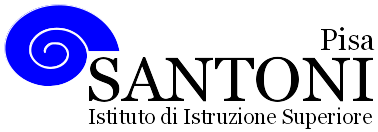 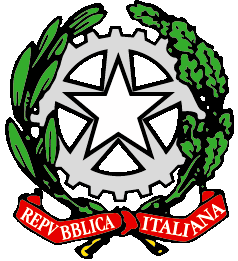 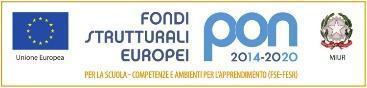 agraria agroalimentare agroindustria | chimica, materiali e biotecnologie | costruzioni, ambiente e territorio | sistema moda | servizi per la sanità e l'assistenza sociale | corso operatore del benessere | agenzia formativa Regione Toscana  IS0059 – ISO9001agraria agroalimentare agroindustria | chimica, materiali e biotecnologie | costruzioni, ambiente e territorio | sistema moda | servizi per la sanità e l'assistenza sociale | corso operatore del benessere | agenzia formativa Regione Toscana  IS0059 – ISO9001agraria agroalimentare agroindustria | chimica, materiali e biotecnologie | costruzioni, ambiente e territorio | sistema moda | servizi per la sanità e l'assistenza sociale | corso operatore del benessere | agenzia formativa Regione Toscana  IS0059 – ISO9001agraria agroalimentare agroindustria | chimica, materiali e biotecnologie | costruzioni, ambiente e territorio | sistema moda | servizi per la sanità e l'assistenza sociale | corso operatore del benessere | agenzia formativa Regione Toscana  IS0059 – ISO9001agraria agroalimentare agroindustria | chimica, materiali e biotecnologie | costruzioni, ambiente e territorio | sistema moda | servizi per la sanità e l'assistenza sociale | corso operatore del benessere | agenzia formativa Regione Toscana  IS0059 – ISO9001www.e-santoni.edu.ite-mail: piis003007@istruzione.ite-mail: piis003007@istruzione.itPEC: piis003007@pec.istruzione.itPEC: piis003007@pec.istruzione.it